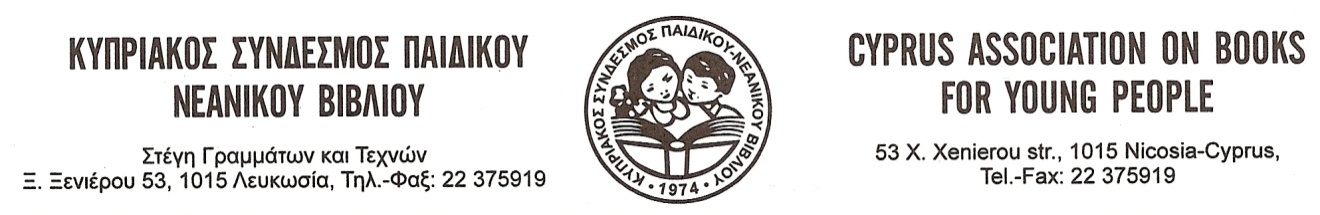 Διαγωνισμός ανέκδοτης συλλογής μικρών ιστοριών ή παραμυθιών (ή άλλου είδους  βραχείας φόρμας)  2023Ο Κυπριακός Σύνδεσμος Παιδικού - Νεανικού Βιβλίου (ΚΣΠΝΒ) προκηρύσσει τον καθιερωμένο ετήσιο διαγωνισμό του, που φέτος έχει ως θέμα ανέκδοτη  συλλογή μικρών ιστοριών ή παραμυθιών (ή άλλου είδους βραχείας φόρμας),  με αθλοθέτη το Πολιτιστικό Ίδρυμα Τραπέζης Κύπρου. Θα δοθεί  το ποσό των 600 ΕΥΡΩ για τo πρώτο βραβείο  ή/και το ποσό των 250 ΕΥΡΩ για το δεύτερο.  Απονέμονται επίσης τιμητικά διπλώματα τόσο για τα βραβεία όσο και για τους επαίνους. Ο/η συγγραφέας του έργου που βραβεύεται με το πρώτο βραβείο μπορεί, εάν επιθυμεί, να παραδώσει το έργο στο Πολιτιστικό Ίδρυμα Τραπέζης Κύπρου, το οποίο αναλαμβάνει εξ ολοκλήρου την έκδοση και διάθεσή του. ΓΕΝΙΚΟΙ ΟΡΟΙ ΤΟΥ ΔΙΑΓΩΝΙΣΜΟΥ   Το θέμα του διαγωνισμού είναι ελεύθερο.Το περιεχόμενο των έργων θα πρέπει να απευθύνεται σε παιδιά σχολικής  ηλικίας (μέχρι 15 ετών), να διακρίνεται για τη λογοτεχνική του ποιότητα και να συμβάλλει στην αγωγή της αντίστοιχης ηλικίας.Η έκταση των έργων δεν πρέπει να είναι μικρότερη από 16 000  (δεκαέξι χιλιάδες) λέξεις, πληκτρολογημένες σε μέγεθος σελίδας Α4,  με διάστημα 1,5 εκ. Η γραμματοσειρά θα πρέπει να έχει μέγεθος 12 και να είναι Times New Roman.     Δικαίωμα συμμετοχής έχουν όλοι οι ενδιαφερόμενοι Κύπριοι και Ελλαδίτες συγγραφείς, ανεξάρτητα από τον τόπο διαμονής τους. Συγγραφείς που βραβεύτηκαν από τον ΚΣΠΝΒ σε προηγούμενους διαγωνισμούς έχουν δικαίωμα συμμετοχής, εφόσον έχει παρέλθει τριετία από την προηγούμενη βράβευσή τους.Κάθε συγγραφέας μπορεί να υποβάλει στον διαγωνισμό ένα μόνο έργο, το οποίο να μην έχει βραβευθεί προηγουμένως σε άλλο διαγωνισμό.Τα έργα υποβάλλονται σε πέντε δακτυλογραφημένα αντίτυπα, σελιδωμένα και δεμένα, με ψευδώνυμο και διακριτικό πολυψήφιο αριθμό, που αναγράφονται στο εξώφυλλο του έργου, όπου επίσης σημειώνονται  το είδος (ανέκδοτη συλλογή μικρών ιστοριών ή παραμυθιών ή άλλου είδους βραχείας φόρμας). Το ονοματεπώνυμο, η πλήρης διεύθυνση (οδός, αριθμός, ταχυδρομικός κώδικας, πόλη/κοινότητα), το τηλέφωνο  και η ηλεκτρονική διεύθυνση του συγγραφέα, ο τίτλος του έργου και ο διαγωνισμός για τον οποίο αποστέλλεται,  δίνονται επίσης δακτυλογραφημένα, ξεχωριστά σε κλειστό (μικρό) φάκελο. Πάνω στον μικρό φάκελο (εξωτερικά) είναι απαραίτητο να αναγράφονται ο τίτλος του έργου, το ψευδώνυμο του συγγραφέα, ο διακριτικός αριθμός  και ο διαγωνισμός για τον οποίο προορίζεται. Στο εξώφυλλο του μεγάλου φακέλου να αναγράφεται : ΔΙΑΓΩΝΙΣΜΟΣ ΑΝΕΚΔΟΤΗΣ ΣΥΛΛΟΓΗΣ ΜΙΚΡΩΝ ΙΣΤΟΡΙΩΝ Ή ΠΑΡΑΜΥΘΙΩΝ (‘Η  ΑΛΛΟΥ ΕΙΔΟΥΣ ΒΡΑΧΕΙΑΣ ΦΟΡΜΑΣ). Οποιεσδήποτε ενδείξεις που αποκαλύπτουν την ταυτότητα του συγγραφέα (π.χ. χειρόγραφες σημειώσεις, διορθώσεις, διεύθυνση στον φάκελο, διαδικτυακές αναφορές κτλ.) συνεπάγονται αποκλεισμό του έργου από τον διαγωνισμό. Τα έργα θα πρέπει οπωσδήποτε να αποστέλλονται ταχυδρομικώς, σε συστημένο φάκελο, στη διεύθυνση : Πολιτιστικό Ίδρυμα Τραπέζης Κύπρου, Φανερωμένης 86-90, 1011 Λευκωσία, Κύπρος.  Η κρίση των έργων γίνεται από πενταμελή Κριτική Επιτροπή, που ορίζεται από το Διοικητικό Συμβούλιο του ΚΣΠΝΒ, σε συνεννόηση με το ΠΙΤΚ. Η Κριτική Επιτροπή δικαιούται : α) Να απονείμει βραβείο σε ένα ή δύο έργα, όχι όμως και σε περισσότερα, β) να απονείμει επαίνους, γ) να μην απονείμει οποιοδήποτε βραβείο ή έπαινο.Τελευταία ημερομηνία υποβολής έργων ορίζεται η  31η Ιανουαρίου  2023.Έργα τα οποία δεν πληρούν τους πιο πάνω όρους απορρίπτονται.  Αντίτυπα της προκήρυξης του διαγωνισμού με όλες τις σχετικές λεπτομέρειες διατίθενται για κάθε ενδιαφερόμενο από τον ΚΣΠΝΒ (Στέγη Γραμμάτων και Τεχνών, τηλ. 22-375919) ή το ΠΙΤΚ (Φανερωμένης 86-90, Λευκωσία, τηλ. 22-128157), όπως επίσης στην «Εκπαίδευση/Όροι Διαγωνισμών» από την ιστοσελίδα του Πολιτιστικού Ιδρύματος Τραπέζης Κύπρου http://www.boccf.org/el-GR/education/-1/ και στην ιστοσελίδα του ΚΣΠΝΒ www.cybby.org. Διαγωνισμός ανέκδοτου έργου παιδικής λογοτεχνίας για πρωτοεμφανιζόμενο συγγραφέα Ο Κυπριακός Σύνδεσμος Παιδικού - Νεανικού Βιβλίου (ΚΣΠΝΒ) προκηρύσσει διαγωνισμό για ανέκδοτο λογοτεχνικό έργο παιδικής/νεανικής λογοτεχνίας, για πρωτοεμφανιζόμενο συγγραφέα, με αθλοθέτη το Πολιτιστικό Ίδρυμα Τραπέζης Κύπρου. Το θέμα του διαγωνισμού είναι ελεύθερο, όπως και το λογοτεχνικό είδος (ποιητική συλλογή, μυθιστόρημα, μικρές ιστορίες, διηγήματα, παραμύθι ή  συλλογή παραμυθιών). Θα δοθεί τιμητικό δίπλωμα καθώς και το ποσό των 400 ΕΥΡΩ για το βραβείο.  Θα δοθούν επίσης τιμητικά διπλώματα για τους επαίνους. ΓΕΝΙΚΟΙ ΟΡΟΙ ΤΟΥ ΔΙΑΓΩΝΙΣΜΟΥ   Στον διαγωνισμό μπορούν να συμμετάσχουν πρωτοεμφανιζόμενοι Κύπριοι συγγραφείς, οι οποίοι διαμένουν στην Κύπρο ή στο εξωτερικό και δεν έχουν οποιοδήποτε άλλο λογοτεχνικό εκδομένο έργο.Το περιεχόμενο των έργων μπορεί να απευθύνεται σε παιδιά σχολικής ηλικίας (παιδικής ή εφηβικής), να διακρίνεται για τη λογοτεχνική του ποιότητα και να συμβάλλει στην αγωγή της αντίστοιχης ηλικίας.Η έκταση των πεζών έργων θα πρέπει να είναι τουλάχιστον 16 000 (δεκαέξι χιλιάδες) λέξεις, πληκτρολογημένες σε μέγεθος σελίδας  Α4, με διάστημα 1,5 εκ.   Η έκταση των ποιητικών έργων θα πρέπει να είναι τουλάχιστον 300 στίχοι.  Η γραμματοσειρά  θα πρέπει να έχει μέγεθος 12 και να είναι κατά προτίμηση Times New Roman. Κάθε συγγραφέας μπορεί να υποβάλει στον διαγωνισμό ένα μόνο έργο, το οποίο να μην έχει βραβευθεί προηγουμένως σε άλλο διαγωνισμό.  Τα έργα υποβάλλονται σε πέντε δακτυλογραφημένα αντίτυπα, σελιδωμένα και δεμένα, με ψευδώνυμο και διακριτικό πολυψήφιο αριθμό, που αναγράφονται στο εξώφυλλο του έργου, όπου επίσης σημειώνεται και το λογοτεχνικό είδος του έργου.  Το ονοματεπώνυμο, η ταχυδρομική διεύθυνση (οδός, αριθμός, ταχυδρομικός κώδικας, πόλη/κοινότητα), το τηλέφωνο  και η ηλεκτρονική διεύθυνση του συγγραφέα, ο τίτλος του έργου και ο διαγωνισμός για τον οποίο αποστέλλεται,  δίνονται επίσης δακτυλογραφημένα, ξεχωριστά σε κλειστό (μικρό) φάκελο. Πάνω στον μικρό φάκελο (εξωτερικά) είναι απαραίτητο να αναγράφονται ο τίτλος του έργου, το ψευδώνυμο του συγγραφέα, ο διακριτικός αριθμός  και ο διαγωνισμός για τον οποίο προορίζεται το έργο. Στο εξώφυλλο του μεγάλου φακέλου να αναγράφεται : ΔΙΑΓΩΝΙΣΜΟΣ ΑΝΕΚΔΟΤΟΥ ΕΡΓΟΥ ΓΙΑ ΠΡΩΤΟΕΜΦΑΝΙΖΟΜΕΝΟ ΣΥΓΓΡΑΦΕΑ. Οποιεσδήποτε ενδείξεις που αποκαλύπτουν την ταυτότητα του συγγραφέα (π.χ. χειρόγραφες σημειώσεις, διορθώσεις, διεύθυνση στον φάκελο, διαδικτυακές αναφορές κτλ.) συνεπάγονται αποκλεισμό του έργου από τον διαγωνισμό. Τα έργα θα πρέπει οπωσδήποτε να αποστέλλονται ταχυδρομικώς, σε συστημένο φάκελο, στη διεύθυνση : Πολιτιστικό Ίδρυμα Τραπέζης Κύπρου, Φανερωμένης 86-90, 1011 Λευκωσία. Η κρίση των έργων γίνεται από πενταμελή Κριτική Επιτροπή, που ορίζεται από το Διοικητικό Συμβούλιο του ΚΣΠΝΒ, σε συνεννόηση με το ΠΙΤΚ.Η Κριτική Επιτροπή δικαιούται : α) να απονείμει βραβείο β) να απονείμει επαίνους, γ) να μην απονείμει βραβείο ή έπαινο.Τελευταία ημερομηνία υποβολής έργων ορίζεται η  31η Ιανουαρίου  2023.Έργα τα οποία δεν πληρούν τους πιο πάνω όρους απορρίπτονται.  Αντίτυπα της προκήρυξης του διαγωνισμού με όλες τις σχετικές λεπτομέρειες διατίθενται για κάθε ενδιαφερόμενο από τον ΚΣΠΝΒ (Στέγη Γραμμάτων και Τεχνών, τηλ. 22-375919) ή το ΠΙΤΚ (Φανερωμένης 86-90,τηλ. 22-128157), όπως επίσης και στην «Εκπαίδευση/ Όροι Διαγωνισμών», από την ιστοσελίδα του Πολιτιστικού Ιδρύματος Τραπέζης Κύπρου http://www.boccf.org/el-GR/education/-1/ και στην ιστοσελίδα του ΚΣΠΝΒ www.cybby.org.ΣΥΜΠΛΗΡΩΜΑΤΙΚΕΣ ΛΕΠΤΟΜΕΡΕΙΕΣ : Η κρίση της Επιτροπής, με το σχετικό σκεπτικό για τα αποτελέσματα του κάθε διαγωνισμού, γνωστοποιείται στο Πολιτιστικό Ίδρυμα Τραπέζης Κύπρου σε ειδική προς τούτο συνάντηση, στην οποία γίνεται η αποκάλυψη των ονομάτων των συγγραφέων στα έργα των οποίων δίνονται τα βραβεία. Στη συνάντυση παρευρίσκονται  τρία τουλάχιστον  από τα μέλη της Κριτικής Επιτροπής. Τα έργα που υποβάλλονται στον διαγωνισμό  δεν επιστρέφονται (ανακυκλώνονται). 